HG Owschlag-Kropp-Tetenhusen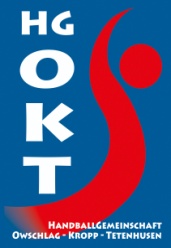 FahrtkostenabrechnungVorname Name					  	  MannschaftHG Owschlag-Kropp-TetenhusenKassenwartGudula Temmen, Dachsgang 3, 24848 KroppFür den Monat1      bitte ich die Fahrkosten lt. untenstehender Aufstellung auf mein Konto zu überweisen.  IBAN:      	Gesamt:            				X 0,20 € =         Ich bestätige die Richtigkeit meiner Angaben.		__________________________							Unterschrift 1 Die Fahrkostenabrechnung ist spätestens am 15. des folgenden Monats beim Kassenwart einzureichen. DatumFahrt von – nachGefahrene Kilometer(Gefahrene Kilometer -60km)Abzurechnende Kilometer